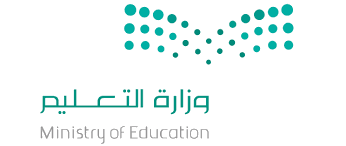 اختبار فتري (نظري) لمادة التقنية الرقمية 2-2  نظام المسارات لعام 1444 هـاختبار مقرر تقنية رقمية 2-2     للصف الثاني ثانوي    الفترة الأولى(1)س2:  ضعي عبارة( صح) أمام العبارة الصحيحة وعبارة ( خطأ) أمام العبارة الخاطئة فيما يلي : لكل فقرة نصف درجة                             س3: أكتبي المصطلح العلمي المناسب فيما يلي:   لكل فقرة درجة                                                                                                                                     ملاحظة ......يتم كتابة الإجابة في المستطيل أمام العبارةس4: اكتبي رقم نوع التسويق الإلكتروني من العمود (أ) أمام العبارة المناسبة من العمود (ب) فيما يلي: لكل فقرة نصف درجةسؤال تحسيني:س5: على الرغم من المزايا التي يتميز بها التسويق الإلكتروني، إلا أنه قد يتسبب في تحديات تواجه المنتجين، على ضوء العبارة السابقة: اذكري اثنين من هذه التحديات: - لكل فقرة نصف درجة....................................................................................................................................................................................................................................................انتهت الأسئلة دعواتي لكنَّ بالتوفيق ..... منى مساعد الطلحياختبار مقرر تقنية رقمية 2-2     للصف الثاني ثانوي    الفترة الأولى(1)س2:  ضعي عبارة( صح) أمام العبارة الصحيحة وعبارة ( خطأ) أمام العبارة الخاطئة فيما يلي : لكل فقرة نصف درجة                             س3: أكملي الفراغات التالية :   لكل فقرة نصف درجة                                                                                                                                     ملاحظة ......يتم كتابة الإجابة في المستطيل أمام العبارة            س4: اكتبي رقم نوع التسويق الإلكتروني من العمود (أ) أمام العبارة المناسبة من العمود (ب) فيما يلي: لكل فقرة ربع  درجة               سؤال تحسيني:              س5: من خلال دراستك للتصميم الرسومي، عددي مواصفات الإعلان الفعًال : - لكل فقرة نصف درجة....................................................................................................................................................................................................................................................انتهت الأسئلة دعواتي لكنَّ بالتوفيق ..... منى مساعد الطلحياختبار مقرر تقنية رقمية 2-2     للصف الثاني ثانوي    الفترة الأولى(1)س2:  ضعي عبارة( صح) أمام العبارة الصحيحة وعبارة ( خطأ) أمام العبارة الخاطئة فيما يلي : لكل فقرة نصف درجة                             س3: أكملي الفراغات التالية :   لكل فقرة نصف درجة                                                                                                                                     ملاحظة ......يتم كتابة الإجابة في المستطيل أمام العبارة            س4: رتبي خطوات التواجد الفعاًل على الشبكة العنكبوتية؟  لكل فقرة نصف درجة                                           سؤال تحسيني:              س5: من خلال دراستك للتصميم الرسومي، اذكري أهم أنواع  وسائل الإعلان التجارية : - لكل فقرة نصف درجة....................................................................................................................................................................................................................................................انتهت الأسئلة دعواتي لكنَّ بالتوفيق ..... منى مساعد الطلحيالاختبار الدوري العملي لمادة تقنية رقمية 2-2عزيزتي الطالبة : لكل فرد منا طموح و مجال يريد ان يبدع فيه و يتطور  و قد يكون بداخلك اليوم تاجرة صغيرة تطمح أن تمتلك شركة او مصنع لانتاج متتجها الرائع الذي طالما حلمت أن توصله للعالم...فلتكن خطوتك الأولى في التصميم هي اليوم  لشركتك المستقبليه و للمنتج الذي تريدين أن يصل باذن الله لكل من يحتاجه.قومي بتحميل برنامج inkscape  او استخدام أي برنامج للتصميم يناسبك لتصميم ملصق اعلاني لمنتجك  يتوافق مع البنود التالية:( انكسكيب – فونتو - كانفا – سكيتش ديزاين )معلمتك \ أمل الجهني 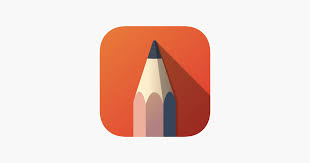 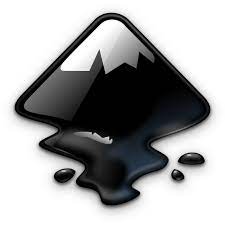 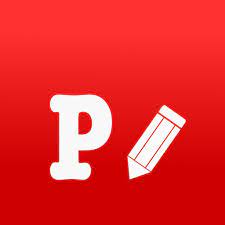 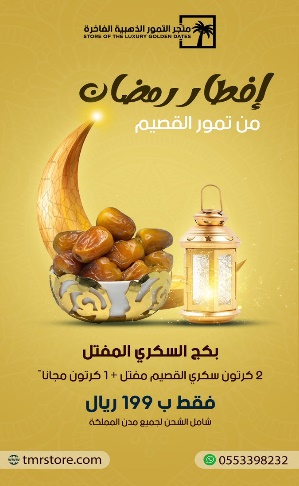 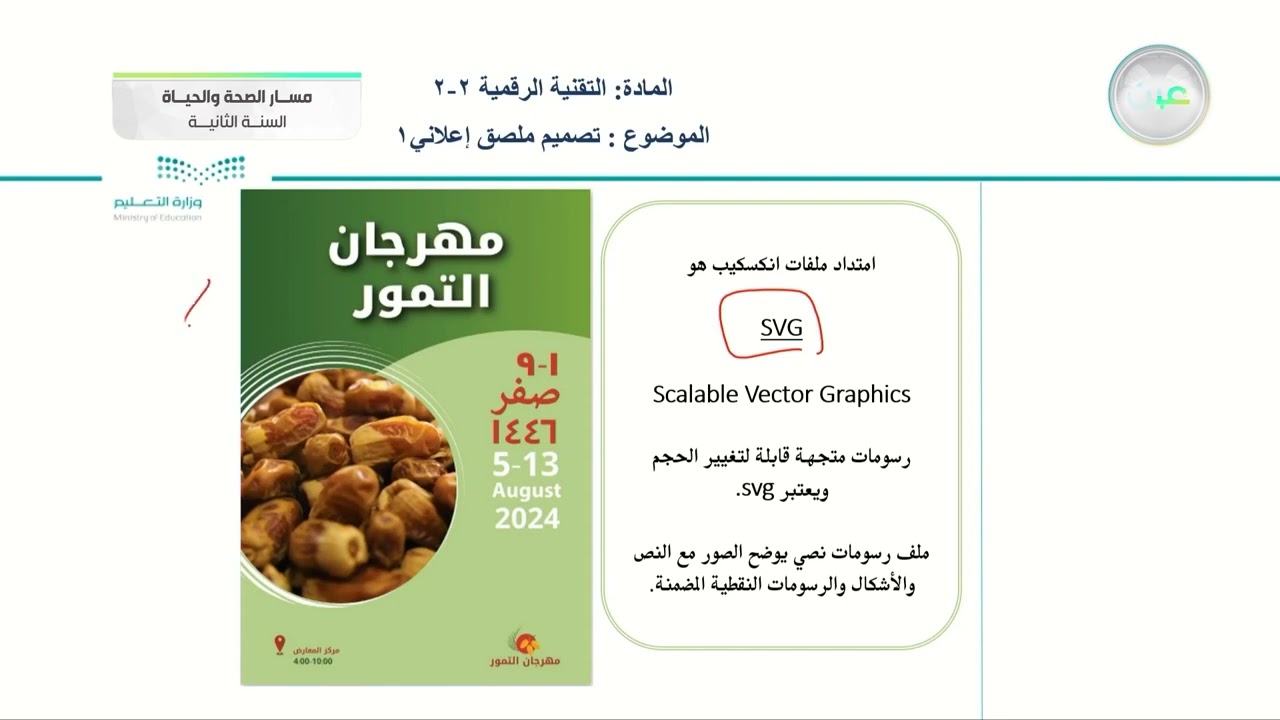 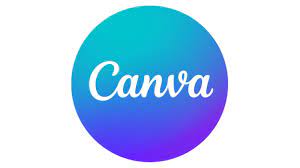 السؤال الاول : اختاري الإجابة الصحيحة فيما يلي :السؤال الاول : اختاري الإجابة الصحيحة فيما يلي :السؤال الاول : اختاري الإجابة الصحيحة فيما يلي :السؤال الاول : اختاري الإجابة الصحيحة فيما يلي :السؤال الاول : اختاري الإجابة الصحيحة فيما يلي :السؤال الاول : اختاري الإجابة الصحيحة فيما يلي :1هو عملية جذب العملاء المحتملين أو المهتمين بمنتج أو خدمة معينةهو عملية جذب العملاء المحتملين أو المهتمين بمنتج أو خدمة معينةهو عملية جذب العملاء المحتملين أو المهتمين بمنتج أو خدمة معينةهو عملية جذب العملاء المحتملين أو المهتمين بمنتج أو خدمة معينةهو عملية جذب العملاء المحتملين أو المهتمين بمنتج أو خدمة معينةالتسويقالاعلانالتجارة2من مواصفات الإعلان الفعال :من مواصفات الإعلان الفعال :من مواصفات الإعلان الفعال :من مواصفات الإعلان الفعال :من مواصفات الإعلان الفعال :طلب اجراء من المتلقيوضع اعلان غير مشوق عدم تضمين الموقع3من أنواع التصميم الرسومي ويستخدم لتسويق العلامة التجارية بوضع الصور والاشكال والالوانمن أنواع التصميم الرسومي ويستخدم لتسويق العلامة التجارية بوضع الصور والاشكال والالوانمن أنواع التصميم الرسومي ويستخدم لتسويق العلامة التجارية بوضع الصور والاشكال والالوانمن أنواع التصميم الرسومي ويستخدم لتسويق العلامة التجارية بوضع الصور والاشكال والالوانمن أنواع التصميم الرسومي ويستخدم لتسويق العلامة التجارية بوضع الصور والاشكال والالوانتصميم الحركةتصميم الهوية البصريةتصميم الويب4من مبادئ التصميم الرسومي ويركز على وضع العناصر لأعلى أو أسفل أو المنتصف لإنشاء اتصال مرئيمن مبادئ التصميم الرسومي ويركز على وضع العناصر لأعلى أو أسفل أو المنتصف لإنشاء اتصال مرئيمن مبادئ التصميم الرسومي ويركز على وضع العناصر لأعلى أو أسفل أو المنتصف لإنشاء اتصال مرئيمن مبادئ التصميم الرسومي ويركز على وضع العناصر لأعلى أو أسفل أو المنتصف لإنشاء اتصال مرئيمن مبادئ التصميم الرسومي ويركز على وضع العناصر لأعلى أو أسفل أو المنتصف لإنشاء اتصال مرئيالقربالمحاذاةالتكرار5من عناصر التصميم الرسومي وهو فن ترتيب الخطوط المختلفة التي تدمج بأحجام وألوان تؤثر على الرسالةمن عناصر التصميم الرسومي وهو فن ترتيب الخطوط المختلفة التي تدمج بأحجام وألوان تؤثر على الرسالةمن عناصر التصميم الرسومي وهو فن ترتيب الخطوط المختلفة التي تدمج بأحجام وألوان تؤثر على الرسالةمن عناصر التصميم الرسومي وهو فن ترتيب الخطوط المختلفة التي تدمج بأحجام وألوان تؤثر على الرسالةمن عناصر التصميم الرسومي وهو فن ترتيب الخطوط المختلفة التي تدمج بأحجام وألوان تؤثر على الرسالةالفراغاللونالطباعة6برنامج مفتوح المصدر يعتمد على الرسومات المتجههبرنامج مفتوح المصدر يعتمد على الرسومات المتجههبرنامج مفتوح المصدر يعتمد على الرسومات المتجههبرنامج مفتوح المصدر يعتمد على الرسومات المتجههبرنامج مفتوح المصدر يعتمد على الرسومات المتجههكوريلفوتوشوبانكسكيب7لتصميم اعلان متحرك يتم حفظ العمل بصيغة لتصميم اعلان متحرك يتم حفظ العمل بصيغة لتصميم اعلان متحرك يتم حفظ العمل بصيغة لتصميم اعلان متحرك يتم حفظ العمل بصيغة لتصميم اعلان متحرك يتم حفظ العمل بصيغة GifPngJpg8من أنواع الشعارات ويتكون من صورة متجههمن أنواع الشعارات ويتكون من صورة متجههمن أنواع الشعارات ويتكون من صورة متجههمن أنواع الشعارات ويتكون من صورة متجههمن أنواع الشعارات ويتكون من صورة متجههالشعار التصويريالشعار النصيالشعار بالحروف9عبارة عن اعلان يتم ايصاله من خلال خادم إعلانات عبر الشبكة العنكبوتية العالمية ويحتوي صور متحركةعبارة عن اعلان يتم ايصاله من خلال خادم إعلانات عبر الشبكة العنكبوتية العالمية ويحتوي صور متحركةعبارة عن اعلان يتم ايصاله من خلال خادم إعلانات عبر الشبكة العنكبوتية العالمية ويحتوي صور متحركةعبارة عن اعلان يتم ايصاله من خلال خادم إعلانات عبر الشبكة العنكبوتية العالمية ويحتوي صور متحركةعبارة عن اعلان يتم ايصاله من خلال خادم إعلانات عبر الشبكة العنكبوتية العالمية ويحتوي صور متحركةالملصق الإعلانيالإعلانات المتحركةالمنشورات10من أنواع الرسومات وتحافظ على جودتها اثناء التكبير والتصغيرمن أنواع الرسومات وتحافظ على جودتها اثناء التكبير والتصغيرمن أنواع الرسومات وتحافظ على جودتها اثناء التكبير والتصغيرمن أنواع الرسومات وتحافظ على جودتها اثناء التكبير والتصغيرمن أنواع الرسومات وتحافظ على جودتها اثناء التكبير والتصغيرالرسومات اليدويةالرسومات المتجههالرسومات النقطيةالسؤال الثاني : حددي الجملة الصحيحة والجملة الخطأ فيما يلي :للتسويق الالكتروني عدة مسميات منها التسويق الرقمي1من مميزات التسويق الالكتروني الاعتماد الكلي على الاتصال بالانترنت2التسويق عبر المدونات نوع من أنواع التسويق الالكتروني ويقوم على فكرة ارسال العملاء للمتجر من خلال أفراد يتقاضون عمولة من صاحب المتجر3من النصائح الفعالة لاستراتيجية التسويق الالكتروني: إضافة وسائل التواصل الاجتماعي4لزيادة حركة المرور والمشاركة في المتجر يُنصح باستخدام الرسائل الإخبارية والمدونات5يُطلق على طريقة التسويق التي تشجع المستهلكين على مشاركة معلومات حول منتجات الشركة عبر الانترنت: التسويق واسع الانتشار6من استراتيجيات النشر بمقاطع الفيديو: الاستراتيجية المخفية، وفيها يدرك المشاهد منذ اللحظة الأولى أنه يشاهد اعلان لعلامة تجارية7تعتبر الميزانية من محددات اختيار منصة التسويق المناسبة8ميل تشيمب هي منصة تستخدم للتسويق عبر البريد الالكتروني9لا يوجد على الشركات قواعد سلوك للتسويق الالكتروني10س1 : اختاري الإجابة الصحيحة فيما يلي : لكل فقرة نصف درجةس1 : اختاري الإجابة الصحيحة فيما يلي : لكل فقرة نصف درجةلإدراج صورة في برنامج إنكسكيب (Inkscape) نختار من File  مناطق التصميم التي تُركت خالية لضمان عدم تداخل العناصر أو التشويش على رسالة المحتوى.saveأ.  الخطSave asب.  اللون     ج.  Importج.  البنية      د. Export asد. الفراغمن عناصر التصميم الرسومي:من أنواع التصميم الرسومي الذي يستخدم في التسويق للعلامة التجارية وتعزيز قيمها  هو تصميم:الحجمأ. الحركةالقربب. المنشورات     ج.  المحاذاةج. الهوية البصرية       د. التكرارد. الويب5. من برامج التصميم الرسومي المجانية : 6. امتداد ملفات برنامج انكسكيب هو :أدوبي فوتوشوب Adobe Photoshopأ.  PSDكوريل دروCoreIDraw ب. GIF      ج. جيمبGIMP ج JPEG      د.  افنتي ديزاينر Affintity Designer د . SVG7. تطبيق رقمي لإدارة وإنشاء وتنسيق وتحرير ونشر المحتوى على الإنترنت.8. من أجزاء الموقع الإلكتروني ويحتوي على معلومات التواصل وروابط التواصل الاجتماعي الخاصة بالشركة نظام إدارة المواقعأ. رأس الصفحةنظام إدارة المحتوىب. الجزء الرئيس     ج.    نظام إدارة التسويقج. جزء المشاركات      د. نظام البلاك بوردد. التذييلالغرض الأساسي من الإعلان هو زيادة مبيعات المنتج :(                       ) لا يوجد في المملكة العربية السعودية قواعد لتنظيم لوحات الدعاية والإعلان.(                      )3.تنسيق GIF  يستخدم للصور المتحركة.(                      )4.تصميم تجربة المستخدم تركز على الشكل، والتخطيط للأشياء، بينما تركز تصميم واجهة المستخدم على كيفية عمل الأشياء، وكيف يتفاعل الأشخاص معها.(                      )............... هو وسيلة مهمة للتواصل مع المستهلكين، وهو نوع من التواصل أحادي الاتجاه بين الشخص الذي يرسل المعلومات (المرسل) والشخص الذي يستقبل المعلومات ( المستقبل).............. هو عملية تسويق منتج أو خدمة باستخدام أشكال مختلفة عبر الوسائط الإلكترونية وعلى رأسها الإنترنت.العمود (أ)الجوابالعمود(ب)1التسويق بالمقالاتيتم من خلال إرسال رسالة تجارية إلى مجموعة من الأشخاص باستخدام البريد الإلكتروني.2التسويق بالعمولةاستخدام مقاطع فيديو للترويج لمنتج أو خدمة تسويقية، وذلك لزيادة التفاعل على القنوات الرقمية والاجتماعية.3التسويق عبر البريد الإلكترونينوع من الإعلانات تقوم فيه الشركات بكتابة ونشر مقالات قصيرة في الصحف والمجلات الإلكترونية.4التسويق عن طريق الفيديواستخدام المدونات في الإعلان عن المتجر أو المنتج أو الخدمة المطلوب تسويقها.يقوم على إرسال الزوار أو العملاء إلى المتجر الإلكتروني من خلال أفراد أو شركة .س1 : اختاري الإجابة الصحيحة فيما يلي : لكل فقرة نصف درجةس1 : اختاري الإجابة الصحيحة فيما يلي : لكل فقرة نصف درجة هو علامة رسومية أو رمز يُستخدم للمساعدة في التعريف والترويج لهوية الشركة ويتضمن اسم الشركة أو علامتها المميزة.  مناطق التصميم التي تُركت خالية لضمان عدم تداخل العناصر أو التشويش على رسالة المحتوى.الشعار Logoأ.  الخطالتصميمDesign ب.  اللون     ج.  الهويةIdentification ج.  البنية      د. الملصق Posterد. الفراغتتميز الرسومات المتجهة vector-Based Graphics بـــ :لإدراج صورة في برنامج إنكسكيب (Inkscape) نختار من Fileحجم الملف للرسومات كبير جدًاأ. saveتحافظ على جودتها مع التكبير والتصغيرب. Save as     ج.  لا يمكن تغيير الحجم بشكل يحافظ على جودتهاج. Export as      د. كل صورة مجزأة لأجزاء صغير تسمى بكسلد. Import5. من برامج التصميم الرسومي المجانية : 6. امتداد ملفات برنامج انكسكيب هو :أدوبي فوتوشوب Adobe Photoshopأ.  PSDكوريل دروCoreIDraw ب. SVG      ج. افنتي ديزاينر Affintity Designer ج JPEG      د.  انكسكيب Inkscape د .GIF7. أحد أنظمة إدارة المحتوى مفتوحة المصدر يُمكِّن مالكي المتاجر من إنشاء موقع ثم تحويله إلى متجر عبر الإنترنت.8. من أجزاء الموقع الإلكتروني ويحتوي على معلومات التواصل وروابط التواصل الاجتماعي الخاصة بالشركة ووردWord أ. رأس الصفحةإكسلExcel ب. الجزء الرئيس     ج.    وورد بريس WordPress ج. جزء المشاركات      د. جيمب GIMPد. التذييلالغرض الأساسي من الإعلان هو زيادة مبيعات المنتج :(                       ) تنسيق GIF  يستخدم للصور المتحركة.(                      )عند حفظ الملف في انكسكيب فإن البرنامج يقوم بإنشاء ملف غير قابل لتغيير الحجم.(                      )في الاستراتيجية المخفية يدرك المشاهد منذ اللحظة الأولى أنه يشاهد إعلانات أو محتوى لعلامة تجارية.(                      )............... هو وسيلة مهمة للتواصل مع المستهلكين، وهو نوع من التواصل أحادي الاتجاه بين الشخص الذي يرسل المعلومات (المرسل) والشخص الذي يستقبل المعلومات ( المستقبل)تُعد ................................... و ........................ الأداتان الأكثر شيوعًا للتأكد من تحليلات الموقع الإلكتروني.يتميّز الحساب الاحترافي في انستقرام عن الحساب الشخصي بعدة مزايا منها : ............................. و ..............................من أشكال التصميم الرسومي .................................... يركز على كيفية عمل الأشياء معًا ، وكيف يتفاعل الأشخاص معها.العمود (أ)الجوابالعمود(ب)1التسويق بالعمولةيتم من خلال إرسال رسالة تجارية إلى مجموعة من الأشخاص باستخدام البريد الإلكتروني.2التسويق عن طريق الفيديواستخدام مقاطع فيديو للترويج لمنتج أو خدمة تسويقية، وذلك لزيادة التفاعل على القنوات الرقمية والاجتماعية.3التسويق عبر البريد الإلكترونينوع من الإعلانات تقوم فيه الشركات بكتابة ونشر مقالات قصيرة في الصحف والمجلات الإلكترونية.4التسويق بالمقالاتاستخدام المدونات في الإعلان عن المتجر أو المنتج أو الخدمة المطلوب تسويقها.يقوم على إرسال الزوار أو العملاء إلى المتجر الإلكتروني من خلال أفراد أو شركة .س1 : اختاري الإجابة الصحيحة فيما يلي : لكل فقرة نصف درجةس1 : اختاري الإجابة الصحيحة فيما يلي : لكل فقرة نصف درجة فن ترتيب الخطوط المختلفة التي تدمج بأحجام وألوان للتأثير على الرسالة التي يريد المصمم إيصالها.هو نوع من التواصل أحادي الاتجاه بين الشخص الذي يرسل المعلومات (المرسل) والشخص الذي يستقبل المعلومات ( المستقبل)الخطأ.  التسويقالشكلب.  الإعلان     ج.  اللونج.  الشعار      د. الطباعةد. التصميمتتميز الرسومات النقطية  Raster-Based Graphics بـــ :لإدراج صورة في برنامج إنكسكيب (Inkscape) نختار من Fileأفضل لإنشاء صورة غنية ومُفصلةأ. Export as تحافظ على جودتها مع التكبير والتصغيرب. Import     ج.  حجم الملفات للرسومات ذات الأبعاد الكبير صغيرج. Save as      د. أنواع امتداداتها pdf-svg-aiد. save5. من برامج التصميم الرسومي المدفوعة : 6. علامة رسومية أو رمز يُستخدم للمساعدة في التعريف والترويج لهوية الشركة ويتضمن اسم الشركة أو علامتها المميزة.أدوبي فوتوشوب Adobe Photoshopأ.  التصميمDesignجيمب GIMPب. الملصق Poster      ج. فيكتورVector ج . الشعار Logo      د.  انكسكيب Inkscape د . الهويةIdentification  7. أحد أنظمة إدارة المحتوى مفتوحة المصدر يُمكِّن مالكي المتاجر من إنشاء موقع ثم تحويله إلى متجر عبر الإنترنت.8. تمثيل رقمي لشركة أو علامة تجارية، ويتكون من نصوص وصور ومقاطع فيديو ومقاطع صوتية توضح هوية العلامة التجارية. وورد بريس WordPress أ. الملصق الإعلانيإكسلExcel ب. التصميم الرقمي      ج.    ووردWordج. التواجد على الشبكة العنكبوتية      د. جيمب GIMPد. تحليلات الموقع الإلكترونيتنسيق Png  يستخدم للصور المتحركة.(                       ) يؤدي التصميم الرسومي الجيد إلى زيادة المبيعات في الأعمال التجارية.(                      )عند حفظ الملف في انكسكيب فإن البرنامج يقوم بإنشاء ملف غير قابل لتغيير الحجم.(                      )في الاستراتيجية الظاهرة يدرك المشاهد منذ اللحظة الأولى أنه يشاهد إعلانات أو محتوى لعلامة تجارية.(                      )من أنواع التسويق الإلكتروني ...............................  ويقوم على إرسال الزوار أو العملاء إلى المتجر الإلكتروني من خلال أفراد أو شركة أخرى تتقاضى عمولة عن جهودها في التسويق.من مواصفات الإعلان الفعًال ...............................................................................من أشكال التصميم الرسومي .............................................. يركز على الشكل والتخطيط الخاص بالأشياء.الخطـــــــــــــــــــــــواتالترتيب الصحيحاستخدام وسائل التواصل الاجتماعيتحديد الهدفالاستمرار في تحسين استخدام التحليلاتإنشاء الموقع الإلكتروني المناسب للشركة تكوين العلاقات مع العملاءالمطلوبالدرجةيحتوي الملصق على شعار لشركتك من تصميمك2تتبعي شروط الإعلان الناجح من حيث العنوان الجيد للمنتج المراد الإعلان له .1التركيز على ما يقدمه المنتج للمستهلك و اظهاره في الملصق بطريقة مختصرة.1تضمين المعلومات المناسبة البيانية ( العنوان "الموقع الجغرافي"– تاريخ العرض – معلومات التواصل )1التنسيق الجذاب لمنتجك من حيث الألوان و الخطوط المتناسبة مع الشعار .2مراعاة مبادئ التصميم الرسومية  ( التوازن- المحاذاة – التقارب- التباين)1كتابة اسمك في أسفل الملصق1قومي برفع تصميمك في المكان المخصص له في منصة مدرستي أو تسليمه مطبوعاًفي موعد أقصاه  15 /9/1444هـ1المجموع10